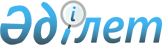 О внесении изменений и дополнения в решение Степногорского городского маслихата от 23 декабря 2010 года № 4С-36/2 "О бюджете города на 2011-2013 годы"
					
			Утративший силу
			
			
		
					Решение Степногорского городского маслихата Акмолинской области от 3 февраля 2011 года № 4С-37/2. Зарегистрировано Управлением юстиции города Степногорска Акмолинской области 14 февраля 2011 года № 1-2-139. Прекращено действие по истечении срока, на который решение было принято (письмо Степногорского городского маслихата Акмолинской области от 5 марта 2013 года № 05-03ш/52)      Сноска. Прекращено действие по истечении срока, на который решение было принято (письмо Степногорского городского маслихата Акмолинской области от 05.03.2013 № 05-03ш/52).

      В соответствии с пунктом 4 статьи 106 Бюджетного кодекса Республики Казахстан от 4 декабря 2008 года, подпунктом 1) пункта 1 статьи 6 Закона Республики Казахстан от 23 января 2001 года «О местном государственном управлении и самоуправлении в Республике Казахстан» Степногорский городской маслихат РЕШИЛ:



      1. Внести в решение Степногорского городского маслихата «О бюджете города на 2011-2013 годы» от 23 декабря 2010 года № 4С-36/2 (зарегистрировано в Реестре государственной регистрации нормативных правовых актов № 1-2-137, опубликовано в газетах «Степногорск ақшамы» и «Вечерний Степногорск» 13 января 2011 года, 20 января 2011 года, 27 января 2011 года, 3 февраля 2011 года) следующие изменения и дополнение:

      в подпункте 2) пункта 1:

      цифры «6 167 470» заменить цифрами «6 212 258,7»;

      в подпункте 5):

      цифру «0» заменить цифрами «-44788,7»;

      в подпункте 6):

      цифру «0» заменить цифрами «44788,7»;

      дополнить пунктом 4-1 следующего содержания:

      «4-1. Из суммы свободных остатков бюджетных средств, сложившихся по состоянию на 1 января 2011 года произвести направление средств в сумме 44788,7 тысяч тенге».



      2. Приложения 1, 5 к указанному решению изложить в новой редакции согласно приложениям 1, 2 к настоящему решению.



      3. Настоящее решение вступает в силу со дня государственной регистрации в Управлении юстиции города Степногорска и вводится в действие с 1 января 2011 года.     Председатель сессии

     городского маслихата                        В.Казаков     Секретарь

     городского маслихата                        Г.Копеева     СОГЛАСОВАНО:     Аким города Степногорска                    А.Никишов     Начальник государственного

     учреждения «Отдел экономики и

     финансов города Степногорска»               Ш.Тулегенова

Приложение 1

к решению Степногорского

городского маслихата

"О бюджете города на

2011-2013 годы" от

3 февраля 2011 года

№ 4С-37/2 Бюджет города на 2011 год        

Приложение 2

к решению Степногорского

городского маслихата

"О бюджете города на

2011-2013 годы" от

3 февраля 2011 года

№ 4С-37/2             Перечень бюджетных программ развития
					© 2012. РГП на ПХВ «Институт законодательства и правовой информации Республики Казахстан» Министерства юстиции Республики Казахстан
				КатегорияКатегорияКатегорияКатегорияСуммаКлассКлассКлассСуммаПодклассПодклассСумма12345ДОХОДЫ61674701HАЛОГОВЫЕ ПОСТУПЛЕHИЯ1966800101Подоходный налог 968611012Индивидуальный подоходный налог96861103Социальный налог10751341031Социальный налог1075134104Налоги на собственность4398251041Налоги на имущество3290001043Земельный налог129751045Единый земельный налог1150105Внутренние налоги на товары, работы и услуги3445701052Акцизы3072501053Поступления за использование природных и других ресурсов180001054Сборы за ведение предпринимательской и профессиональной деятельности166701055Налог на игорный бизнес2650108Обязательные платежи, взимаемые за совершение юридически значимых действий и (или) выдачу документов уполномоченными на то государственными органами или должностными лицами104101081Государственная пошлина104102НЕHАЛОГОВЫЕ ПОСТУПЛЕHИЯ64900201Доходы от государственной собственности129002015Доходы от аренды имущества, находящегося в государственной собственности12900204Штрафы, пеня, санкции, взыскания, налагаемые государственными учреждениями, финансируемыми из государственного бюджета, а также содержащимися и финансируемыми из бюджета (сметы расходов) Национального банка Республики Казахстан498002041Штафы, пеня, санкции, взыскания, налагаемые государственными учреждениями, финансируемыми из государственного бюджета, а также содержащимися и финансируемыми из бюджета (сметы расходов) Национального банка Республики Казахстан, за исключением поступлений от организаций нефтяного сектора49800206Прочие неналоговые поступления22002061Прочие неналоговые поступления22003ПОСТУПЛЕНИЯ ОТ ПРОДАЖИ ОСНОВНОГО КАПИТАЛА65000301Продажа государственного имущества, закрепленного за государственными учреждениями3503011Продажа государственного имущества, закрепленного за государственными учреждениями350303Продажа земли и нематериальных активов646503031Продажа земли616563032Продажа нематериальных активов29944ПОСТУПЛЕНИЯ ТРАНСФЕРТОВ4070770402Трансферты из вышестоящих органов государственного управления40707704022Трансферты из областного бюджета4070770Функциональная группаФункциональная группаФункциональная группаФункциональная группаФункциональная группаСуммаФункциональная подгруппаФункциональная подгруппаФункциональная подгруппаФункциональная подгруппаСуммаАдминистратор бюджетных программАдминистратор бюджетных программАдминистратор бюджетных программСуммаПрограммаПрограммаСуммаНаименованиеСумма123456II. ЗАТРАТЫ6212258,701Государственные услуги общего характера148923,81Представительные, исполнительные и другие органы, выполняющие общие функции государственного управления121179,8112Аппарат маслихата района (города областного значения)15069001Услуги по обеспечению деятельности маслихата района (города областного значения)15069122Аппарат акима района (города областного значения)61684,8001Услуги по обеспечению деятельности акима района (города областного значения)61684,8123Аппарат акима района в городе, города районного значения, поселка, аула (села), аульного (сельского) округа44 426001Услуги по обеспечению деятельности акима района в городе, города районного значения, поселка, аула (села), аульного (сельского) округа44 276024Создание информационных систем1502Финансовая деятельность7 694459Отдел экономики и финансов района (города областного значения)7 694003Проведение оценки имущества в целях налогообложения1 828004Организация работы по выдаче разовых талонов и обеспечение полноты сбора сумм от реализации разовых талонов5 8669Прочие государственные услуги общего характера20 050459Отдел экономик и финансов района (города областного значения)20 050001Услуги по реализации государственной политики в области формирования и развития экономической политики, государственного планирования, исполнения бюджета и управления коммунальной собственностью района (города областного значения)20 05002Оборона3 5821Военные нужды3 582122Аппарат акима района (города областного значения)3 582005Мероприятия в рамках исполнения всеобщей воинской обязанности3 58203Общественный порядок, безопасность, правовая, судебная, уголовно-

исполнительная деятельность2 3331Правоохранительная деятельность2 333458Отдел жилищно-коммунального хозяйства, пассажирского транспорта и автомобильных дорог района (города областного значения)2 333021Обеспечение безопасности дорожного движения в населенных пунктах2 33304Образование1 869 7641Дошкольное воспитание и обучение266 044464Отдел образования района (города областного значения)266 044009Обеспечение деятельности организаций дошкольного воспитания и обучения266 0442Начальное, основное среднее и общее среднее образование1 316 737123Аппарат акима района в городе, города районного значения, поселка, аула (села), аульного (сельского) округа1 498005Организация бесплатного подвоза учащихся до школы и обратно в аульной (сельской) местности1 498464Отдел образования района (города областного значения)1 315 239003Общеобразовательное обучение1 216 450006Дополнительное образование для детей98 7894Техническое и профессиональное, послесреднее образование26 195464Отдел образования района (города областного значения)26 195018Организация профессионального обучения26 1959Прочие услуги в области образования260 788464Отдел образования района (города областного значения)61 571001Услуги по реализации государственной политики на местном уровне в области образования11 283005Приобретение и доставка учебников, учебно-методических комплексов для государственных учреждений образования района (города областного значения)15 568007Проведение школьных олимпиад, внешкольных мероприятий и конкурсов районного (городского) масштаба65015Ежемесячные выплаты денежных средств опекунам (попечителям) на содержание ребенка сироты (детей-сирот), и ребенка (детей), оставшегося без попечения родителей25 855020Обеспечение оборудованием, программным обеспечением детей-

инвалидов, обучающихся на дому8 800467Отдел строительства района (города областного значения)199 217037Строительство и реконструкция объектов образования199 21706Социальная помощь и социальное обеспечение153218,62Социальная помощь127 566451Отдел занятости и социальных программ района (города областного значения)127 566002Программа занятости17 027004Оказание социальной помощи на приобретение топлива специалистам здравоохранения, образования, социального обеспечения, культуры и спорта, проживающим в сельской местности в соответствии с законодательством Республики Казахстан222005Государственная адресная социальная помощь3 100006Жилищная помощь50 000007Социальная помощь отдельным категориям нуждающихся граждан по решениям местных представительных органов12 994010Материальное обеспечение детей-

инвалидов, воспитывающихся и обучающихся на дому1 203014Оказание социальной помощи нуждающимся гражданам на дому19 262016Государственные пособия на детей до 18 лет9 523017Обеспечение нуждающихся инвалидов обязательными гигиеническими средствами и предоставление услуг специалистами жестового языка, индивидуальными помощниками в соответствии с индивидуальной программой реабилитации инвалида14 2359Прочие услуги в области социальной помощи и социального обеспечения25652,6451Отдел занятости и социальных программ района (города областного значения)25 653001Услуги по реализации государственной политики на местном уровне в области обеспечения занятости и реализации социальных программ для населения25252,6011Оплата услуг по зачислению, выплате и доставке пособий и других социальных выплат350012Создание информационных систем5007Жилищно-коммунальное хозяйство3 719 5051Жилищное хозяйство202 928467Отдел строительства района (города областного значения)202 928003Строительство и (или) приобретение жилья государственного коммунального жилищного фонда181 551004Развитие, обустройство и (или) приобретение инженерно-коммуникационной инфраструктуры21 37702Коммунальное хозяйство3 414 365458Отдел жилищно-коммунального хозяйства, пассажирского транспорта и автомобильных дорог района (города областного значения)68 000012Функционирование системы водоснабжения и водоотведения68 000467Отдел строительства района (города областного значения)3 346 365005Развитие коммунального хозяйства3 000006Развитие системы водоснабжения3 343 36503Благоустройство населенных пунктов102 212123Аппарат акима района в городе, города районного значения, поселка, аула (села), аульного (сельского) округа1 346008Освещение улиц населенных пунктов1 346458Отдел жилищно-коммунального хозяйства, пассажирского транспорта и автомобильных дорог района (города областного значения)98 866015Освещение улиц в населенных пунктах20 575016Обеспечение санитарии населенных пунктов44 539017Содержание мест захоронений и захоронение безродных4 623018Благоустройство и озеленение населенных пунктов29 129467Отдел строительства района (города областного значения)2 000007Развитие благоустройства городов и населенных пунктов2 00008Культура, спорт, туризм и информационное пространство164 6191Деятельность в области культуры92 068455Отдел культуры и развития языков района (города областного значения)92 068003Поддержка культурно-досуговой работы92 0682Спорт3 488465Отдел физической культуры и спорта района (города областного значения)3 488006Проведение спортивных соревнований на районном (города областного значения) уровне1 474007Подготовка и участие членов сборных команд района (города областного значения) по различным видам спорта на областных спортивных соревнованиях2 0143Информационное пространство50 545455Отдел культуры и развития языков района (города областного значения)39 021006Функционирование районных (городских) библиотек33 457007Развитие государственного языка и других языков народа Казахстана5 564456Отдел внутренней политики района (города областного значения)11 524002Услуги по проведению государственной информационной политики через газеты и журналы4 951005Услуги по проведению государственной информационной политики через телерадиовещание6 57309Прочие услуги по организации культуры, спорта, туризма и информационного пространства18 518455Отдел культуры и развития языков района (города областного значения)6 556001Услуги по реализации государственной политики на местном уровне в области развития языков и культуры6 556456Отдел внутренней политики района (города областного значения)8 192001Услуги по реализации государственной политики на местном уровне в области информации, укрепления государственности и формирования социального оптимизма граждан7 114003Реализация региональных программ в сфере молодежной политики1 078465Отдел физической культуры и спорта района (города областного значения)3 770001Услуги по реализации государственной политики на местном уровне в сфере физической культуры и спорта3 77010Сельское, водное, лесное, рыбное хозяйство, особо охраняемые природные территории, охрана окружающей среды и животного мира, земельные отношения15 9681Сельское хозяйство7 031474Отдел сельского хозяйства и ветеринарии района (города областного значения)7 031001Услуги по реализации государственной политики на местном уровне в сфере сельского хозяйства и ветеринарии7 0316Земельные отношения6 058463Отдел земельных отношений района (города областного значения)6 058001Услуги по реализации государственной политики в области регулирования земельных отношений на территории района (города областного значения)6 008005Создание информационных систем509Прочие услуги в области сельского, водного, лесного, рыбного хозяйства, охраны окружающей среды и земельных отношений2 879474Отдел сельского хозяйства и ветеринарии района (города областного значения)2 879013Проведение противоэпизоотических мероприятий2 87911Промышленность, архитектурная, градостроительная и строительная деятельность13 4692Архитектурная, градостроительная и строительная деятельность13 469467Отдел строительства района (города областного значения)7 849001Услуги по реализации государственной политики на местном уровне в области строительства7 849468Отдел архитектуры и градостроительства района (города областного значения)5 620001Услуги по реализации государственной политики в области архитектуры и градостроительства на местном уровне5 62012Транспорт и коммуникации20 6671Автомобильный транспорт20 667458Отдел жилищно-коммунального хозяйства, пассажирского транспорта и автомобильных дорог района (города областного значения)20 667023Обеспечение функционирования автомобильных дорог20 66713Прочие100 2103Поддержка предпринимательской деятельности и защита конкуренции7 632469Отдел предпринимательства района (города областного значения)7 632001Услуги по реализации государственной политики на местном уровне в области развития предпринимательства и промышленности7 6329Прочие92 578451Отдел занятости и социальных программ района (города областного значения)2 808022Поддержка частного предпринимательства в рамках программы "Дорожная карта бизнеса-2020"2 808458Отдел жилищно-коммунального хозяйства, пассажирского транспорта и автомобильных дорог района (города областного значения)11 077001Услуги по реализации государственной политики на местном уровне в области жилищно-коммунального хозяйства, пассажирского транспорта и автомобильных дорог11 077459Отдел экономики и финансов района (города областного значения)78 693008Разработка технико-экономического обоснования местных бюджетных инвестиционных проектов и концессионных проектов и проведение его экспертизы012Резерв местного исполнительного органа района (города областного значения) 5 000014Формирование или увеличение уставного капитала юридических лиц70 00015Трансферты0III. Чистое бюджетное кредитование0IV. Сальдо по операциям с финансовыми активами 0V. Дефицит (профицит) бюджета -44788,7VI. Финансирование дефицита (использование профицита) бюджета44788,78Используемые остатки бюджетных средств44788,701Остатки бюджетных средств44788,71Свободные остатки бюджетных средств44788,701Свободные остатки бюджетных средств44788,7Функциональная группаФункциональная группаФункциональная группаФункциональная группаФункциональная группаФункциональная подгруппаФункциональная подгруппаФункциональная подгруппаФункциональная подгруппаАдминистратор бюджетных программАдминистратор бюджетных программАдминистратор бюджетных программПрограммаПрограммаНаименование12345II. ЗатратыИнвестиционные проекты01Государственные услуги общего характера 1Представительные, исполнительные и другие органы, выполняющие общие функции государственного управления123Аппарат акима района в городе, города районного значения, поселка, аула (села), аульного (сельского) округа024Создание информационных систем04Образование 9Прочие услуги в области образования467Отдел строительства района (города областного значения)037Строительство и реконструкция объектов образования7Жилищно-коммунальное хозяйство1Жилищное хозяйство467Отдел строительства района (города областного значения)003Строительство и (или) приобретение жилья государственного коммунального жилищного фонда004Развитие и обустройство инженерно-коммуникационной инфраструктуры2Коммунальное хозяйство467Отдел строительства района (города областного значения)006Развитие системы водоснабженияРеализация программы за счет средств местного бюджета3Благоустройство населенных пунктов467Отдел строительства района (города областного значения)007Развитие благоустройства городов и населенных пунктовРеализация программы за счет средств местного бюджета06Социальная помощь и социальное обеспечение9Прочие услуги в области социальной помощи и социального обеспечения451Отдел занятости и социальных программ района (города областного значения)012Создание информационных систем10Сельское, водное, лесное, рыбное хозяйство, особо охраняемые природные территории, охрана окружающей среды и животного мира, земельные отношения6Земельные отношения463Отдел земельных отношений района (города областного значения)005Создание информационных системИнвестиции на формирование и увеличение уставного капитала юридических лиц13Прочие09Прочие459Отдел экономики и финансов района (города областного значения)014Формирование или увеличение уставного капитала юридических лиц